Llamado a Licitación 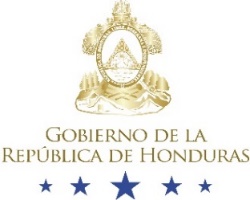 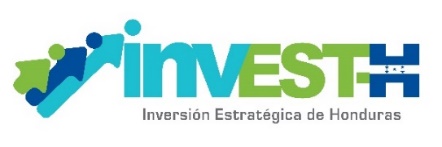 Proyecto de Seguridad Alimentaria en el Corredor Seco, Clúster 1LICITACION PÚBLICA NACIONAL ACS-PROSASUR1/LPN/034-2019Adquisiciones de materiales de sistemas de riego para implementación de Planes de Negocios y Planes de Seguridad Alimentaria y Nutricional del Proyecto ACS-PROSASUR, Clúster 1El Gobierno de la República de Honduras a través de Inversión Estratégica de Honduras (INVEST-H), ha recibido una Donación del Global Agriculture & Food Security Program (GAFSP ) No. TF-017904, supervisados por el Banco Mundial, para financiar el costo del Proyecto de Seguridad Alimentaria en el Corredor Seco (PROSASUR), implementado por el Consorcio Care Internacional-Visión Mundial/Clúster 1 y se propone utilizar parte de los fondos, para efectuar los pagos bajo el Contrato de “Adquisiciones de materiales de sistemas de riego para implementación de Planes de Negocios y Planes de Seguridad Alimentaria y Nutricional del Proyecto ACS-PROSASUR, Clúster 1”. Care Internacional en Honduras en representación del Consorcio, invita públicamente a las empresas legalmente constituidas, a presentar ofertas selladas para el proceso licitatorio No. ACS-PROSASUR1/LPN/034-2019. La presente licitación comprende la adquisición de 63 ítems, como ser: abrazaderas metálicas y de PVC; adaptadores de inserción y de PVC; Codos de PVC de distintos tamaños, uniones; Cintas de riego gotero; Conector de válvulas; Uniones; Filtros de anilla varios tamaños; Pegamento para PVC, varios tamaños; Reductores, Tapones; Tee´s, Tubería de PVC; Válvulas de bola lisa y de aire cinética, entre otros.La licitación se efectuará conforme a los procedimientos de Licitación Pública Nacional, establecidos en las Normas: Adquisiciones de Bienes, Obras y Servicios Distintos a los de Consultorías con Préstamos del Banco Internacional de Reconstrucción y Fomento (BIRF), Créditos de la Asociación Internacional de Fomento (AIF) y Donaciones por Prestatarios del Banco Mundial”, publicada en enero de 2011, revisada en Julio 2014, y está abierta a todos los licitantes elegibles, según se definen en los Documentos de Licitación.  Los requisitos de pos calificación incluyen: Capacidad Financiera: Carta actualizada (original) donde se indique que la empresa cuenta con disponibilidad (a la fecha) de líneas de crédito bancaria o líneas de crédito comercial que al momento de la presentación de la oferta sea igual o superior al 30% del monto ofertado. En caso de presentar línea de crédito bancaria, esta deberá ser original y con fecha de elaboración no mayor a un (1) mes a la fecha de presentación de la oferta. La moneda de la carta bancaria se convertirá en caso de ser necesario a la tasa de cambio oficial emitida por el Banco Central de Honduras tipo vendedor. Cartas emitidas por Compañías aseguradoras no se considerarán. Capacidad Técnica: Fotocopia de un mínimo dos (2) finiquitos o constancias extendidas por clientes, como evidencia de que el oferente ha provisto satisfactoriamente (tiempo y forma) insumos similares a los ofertados, por montos iguales o superiores al treinta por ciento (30%) del monto de la oferta, de durante los últimos cinco (5) años.Los licitantes elegibles que estén interesados podrán obtener información adicional y en forma gratuita un juego completo de los Documentos de Licitación en español, mediante presentación de una solicitud por escrito a  través del correo electrónico milena.castro@care.org o en la dirección abajo indicada. Así mismo, este anuncio estará publicado en la página oficial www.care.org.hn (Transparencia) . Todas las aclaraciones y adendas que se generen durante el proceso de preparación de ofertas serán publicadas en dichos sitios Webs, por lo que las empresas interesadas deberán monitorear las actualizaciones de los datos de la licitación en caso que se dieran.El acto de recepción y apertura de las ofertas se efectuará en el Salón de Sesiones de Care Internacional en Honduras, 6to piso del Mall El Dorado, Tegucigalpa, M.DC., el día 29 de enero del año 2020 a las 10:00 a.m.  Las ofertas se abrirán inmediatamente después de recibidas, en presencia de los representantes de los licitantes que deseen asistir y deberán estar acompañadas de una “Declaración de Mantenimiento de Oferta”, según formulario de la Sección IV. Formularios de la Oferta del documento base de licitación. Las ofertas que se reciban fuera de plazo serán rechazadas y devueltas sin abrir. Ofertas electrónicas “no serán” permitidas así mismo, no serán permitidas ofertas alternativas.MAITE MATHEU MEDINA Directora de País CARE Internacional en HondurasTEL: 9465-0358, Mall El Dorado, 6to piso, Tegucigalpa; M.D.C.